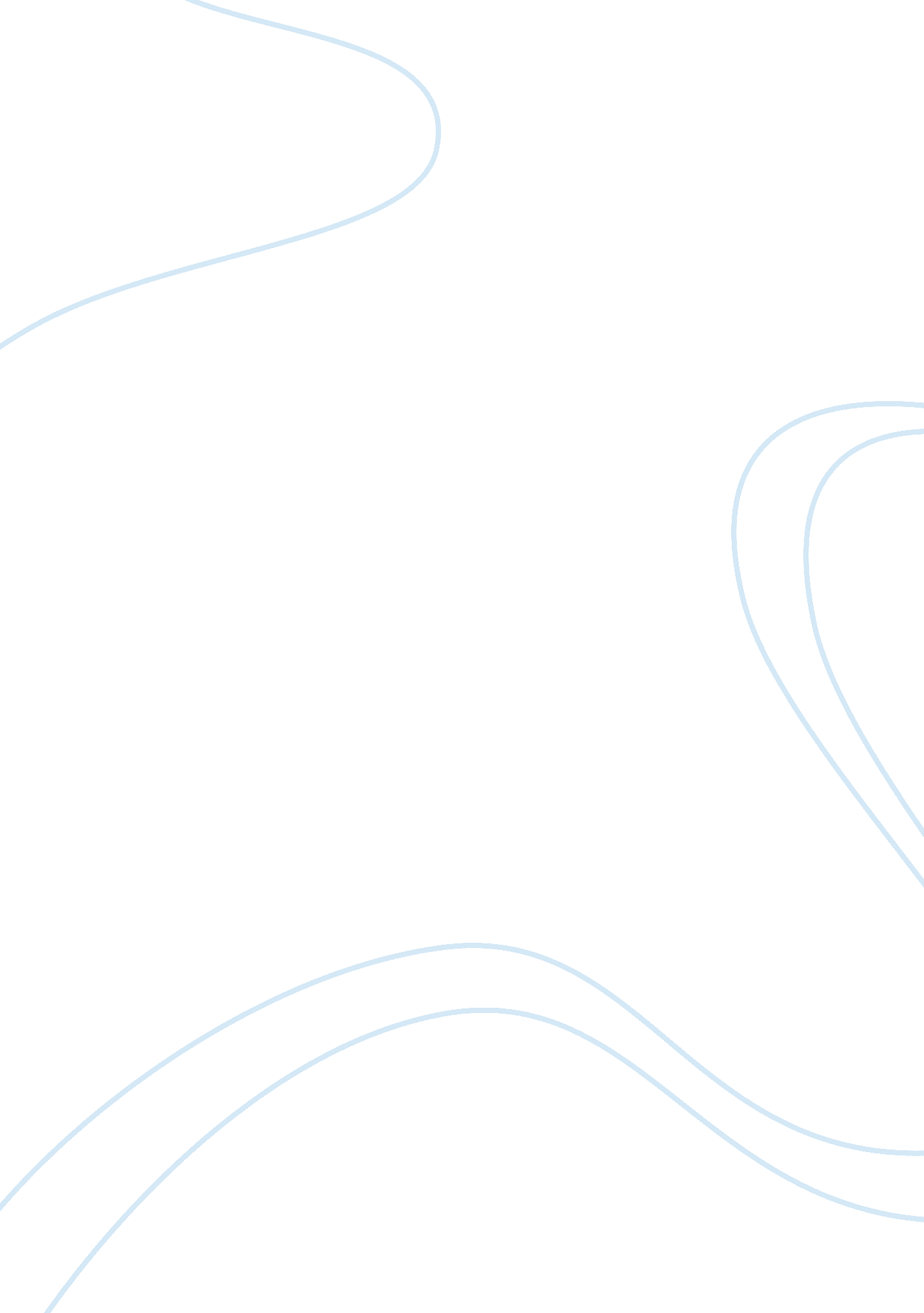 Writing process essay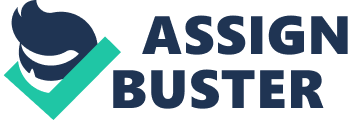 There are many of import stairss in composing an essay. Essaies are a important portion of any student’s class in most English categories. whether in high school. college. or even those analyzing for Masters and a PhD. Whether it is a narrative. descriptive. expository or a persuasive essay. each one has the same procedure as the others. Although depending on the category degree one is at. the composing procedure might be more or less complex. For illustration. if one is composing a research paper in a Composition category at a university. he or she will likely necessitate to make a deeper. more elaborate research than person in a first degree English category in high school would necessitate to make when composing a research paper. There are many stairss when composing a paper. from picking a subject. to typing out the concluding bill of exchange. First. the author must pick a subject. unless the subject is already assigned by the professor. Choosing a subject for an essay is one of the most of import parts of composing an essay. The author must maintain in consideration the audience and the type of essay that has been assigned. For illustration. if the essay assigned is a persuasive 1. the ideal subject would be one that the author strongly agrees on. In a narrative essay. the author would hold to compose about a real-life experience. For a procedure analysis essay. like this 1. the author will necessitate to hold good background cognition on the subject chosen. Following measure. the author will bring forth some thoughts. and so form those thoughts. There are many different ways to come up with thoughts for an essay. The author can liberate write. which means composing whatever comes to mind to the author. so forming the thoughts subsequently. Another really good method is brainstorming. The author will compose all of the thoughts that they can come up with ; normally when one insight. he or she makes a list when coming up with the thoughts. Clustering is similar to brainstorming. merely more organized because a diagram is constructed to demo an thought subdivision off from another. so the author may do an lineation of the essay. which will set up thoughts into order. including chief thoughts. and back uping points. A really good manner to forming the thoughts is coming up with an lineation for the essay. Once the thoughts are structured good on to the lineation. the author is ready to compose the first rough bill of exchange. After forming thoughts. they are formed into complete paragraphs when composing the unsmooth bill of exchange. harmonizing to how the lineation is set up. It’s common for pupils to compose the rough bill of exchange foremost on paper. That manner the author can easy wipe out. do notes. and travel sentences about. The intro paragraph of the essay will province the chief thought of the essay. and will besides normally contain the thesis statement. The paragraphs to follow will incorporate the chief thoughts. and normally one chief thought of the subject is adequate for one full paragraph. Within the paragraphs there will be major back uping sentences and minor supporting inside informations. making a really good thought out paragraph. While composing the unsmooth bill of exchange. the author shouldn’t worry excessively much about grammar. spelling. or sentence construction. When the first bill of exchange is all done. a author normally finds person else to revise that unsmooth bill of exchange. Once a author has some suggestions on how to do the rough bill of exchange even better. he or she might do a 2nd rough bill of exchange. The author so focuses a little more on the sentence construction. coming nearer to what the concluding bill of exchange will look like. After the concluding rough bill of exchange is written. the author will get down on the concluding rewriting measure. Revising consists of two of import parts: Proofreading and redaction. The author can take person like a instructor. schoolmate. or person outside the category. to revise the concluding rough bill of exchange and expression for bad grammar. spelling. and sentence construction. The proofreader must do certain that the essay follows the chief essay construction. and that it supports the chief thought. The individual revising the essay must look for words that are misspelled and punctuation Markss non used decently. If they see any. they should redact the errors so that the author is ready to type the concluding bill of exchange. The individual revising the essay will desire to allow the author know if the essay does non follow the proper organisation. or even if the flow of the essay can be better. Besides when revising. the reader will desire to look for ill-defined or confounding thoughts or sentences. The proofreader will desire to cut out misused and excess words in the essay. The last measure is making a commendation page. Most instructors or professors will do pupils make a commendation page when making any type of research for the essay. The most common format that a professor will inquire the author to compose in is the MLA manner. The commendation page for MLA is rather simple. First the author will make the commendation page on a separate page after the essay. When making the page. the author normally will call it “ Works Cited” . and he or she will focus on this rubric at the top of the page. When doing a commendations page. most pupils will take the URL of a web page. transcript it. and so glue it on an on-line commendation generator such as EasyBib. Then the author takes that creative activity and will set it on the commendations page giving recognition to where it’s due. The authorship procedure is a really of import portion in composing an essay for English or composing categories that will be needed in any school at any degree. Choosing a subject. forming thoughts. fixing a unsmooth bill of exchange. revising an essay. and making a commendation page are the chief stairss for composing that will let a author to make a well-developed essay. During the authorship procedure every measure is every bit of import as the last. If a pupil follows this procedure invariably. they will compose grade “ A” documents on a regular footing and will be able to affect the teacher/professor. 